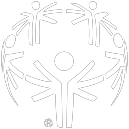 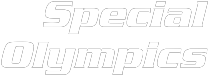 Your Name:    Today’s Date: _____/_____/_____                 How did you feel about the Athlete Health Messenger training today? Not good      	             Okay      	          	                 Good     	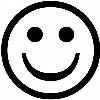 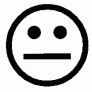 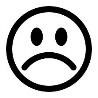 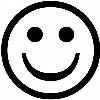 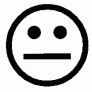 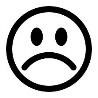 Which Health Messenger leadership role(s) did you do (check all that apply)?Health Spokesperson and Advocate Healthy Athletes Coordinator Healthy Habits Teacher Fitness Leader Other: ___________________________Please circle an answer for each question below. How many FRUITS and VEGETABLES should a healthy person eat every day?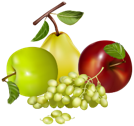 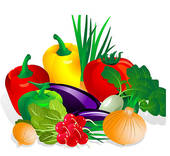 How many BOTTLES of WATER should a healthy person drink every day?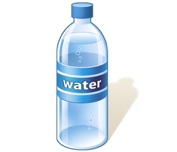 How many days each week should a healthy person EXERCISE? 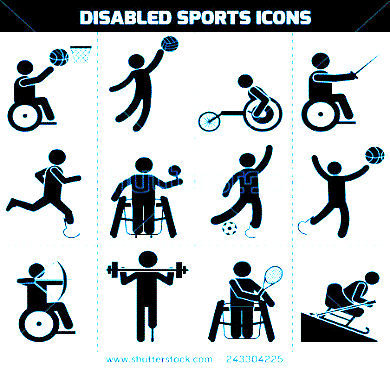 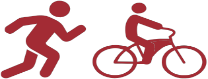 Please indicate whether you agree with the following statements. Circle an answer for each.What was your favorite part of Health Messenger training?What could we do to make the athlete Health Messenger training better? What is the most important thing you learned at the Health Messenger training?What are you most likely to share with athletes in your community?012345 or more012345 or more1 day2 days3 days4 days5 days6 days7 daysI feel more comfortable speaking about Special Olympics.Most of the Time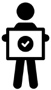 Not SureNone of the Time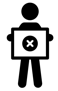 I feel more comfortable talking about the health challenges people with intellectual disabilities face.Most of the TimeNot SureNone of the TimeI have a better understanding of Special Olympics’ health work.Most of the TimeNot SureNone of the TimeI want to become a health role model to athletes in my community.Most of the TimeNot SureNone of the TimeI know how to share my health story.Most of the TimeNot SureNone of the TimeI feel ready to do my practicum health project when I go home.Most of the TimeNot SureNone of the TimeI feel confident talking to athletes in my community about eating healthy.Most of the TimeNot SureNone of the TimeI feel confident helping athletes in my community be more physically active.Most of the TimeNot SureNone of the Time